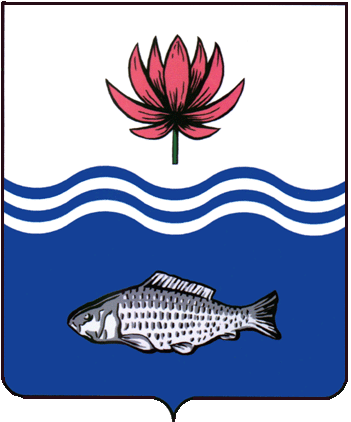 АДМИНИСТРАЦИЯ МО "ВОЛОДАРСКИЙ РАЙОН"АСТРАХАНСКОЙ ОБЛАСТИПОСТАНОВЛЕНИЕО внесении изменений в постановление администрацииМО «Володарский район» от 27.07.2020 г. № 765«Об утверждении схемы расположения земельного участка, расположенного по адресу: Астраханская область, Володарский район, п. Володарский, ул. Ленина, 13 на кадастровом плане территории»В связи с обращением Могилкиной Натальи Анатольевны, администрация МО «Володарский район»ПОСТАНОВЛЯЕТ:1.Внести изменения в постановление администрации МО «Володарский район» от 27.07.2020 г. № 765 «Об утверждении схемы расположения земельного участка, расположенного по адресу: Астраханская область, Володарский район, п. Володарский, ул. Ленина, 13 на кадастровом плане территории» следующего содержания:- в пункте 1 постановления вместо слов «площадь образуемого участка - 743 кв.м.» читать «площадь образуемого участка - 740 кв.м.», далее по тексту.2.Данное постановление считать неотъемлемой частью постановления администрации МО «Володарский район от 27.07.2020 г. № 765 «Об утверждении схемы расположения земельного участка, расположенного по адресу: Астраханская область, Володарский район, п. Володарский, ул. Ленина, 13 на кадастровом плане территории».3.Контроль за исполнением настоящего постановления оставляю за собой.И.о. заместителя главыпо оперативной работе 						Р.Т.Мухамбетовот 21.10.2020 г.N 1211